“Add a 2”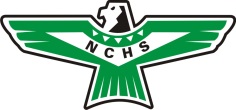 2015 BOYS BASKETBALL SUMMER SCHEDULE“Add a 2”2015 BOYS BASKETBALL SUMMER SCHEDULE“Add a 2”2015 BOYS BASKETBALL SUMMER SCHEDULE◄ Apr 2015~ May 2015 ~~ May 2015 ~~ May 2015 ~~ May 2015 ~~ May 2015 ~Jun 2015 ►SunMonTueWedThuFriSat1 2 3 4 5 6 7 8 9 10 11 12 13 14 15 16 17 18 19 20 21 22 Last day school23 24 25 26 27 28 Shooting clinic5-12th grade9-10:30 am29 Shooting clinic5-12th grade9-10:30 am30 Pure Sweat Clinic31 Notes:Notes:Notes:Notes:Notes:Notes:◄ May 2015~ June 2015 ~~ June 2015 ~~ June 2015 ~~ June 2015 ~~ June 2015 ~Jul 2015 ►SunMonTueWedThuFriSat1 5-6th 5:30-7:00 pm7-8th 7-8:30Camp23 4 5 6 7 8 Boys OTI4:00-5:30Girls 6-89 10 5-8th Boys OTI3:30-5:00 pm Hatton-McCredie Gym11 12 Boys OTI3:30-5:0013 14 15 HS Boys bball camp5:00-7:0016 17 5-8th Boys OTI3:30-5:00 pmHatton-McCredie Gym18 19 Shootout @ Booneville2:00,3:0020 Pure Sweat Clinic21 22 Mexico shootoutBoys OTI5:00-6:3023 24 5-8th Boys OTI3:30-5:00 pm Hatton-McCredie Gym25 Wm Woods Shootout26 Boys OTI3:30-5:0027 Dead Period Begins28 Dead period 29 30 Notes:Notes:Notes:Notes:◄ Jun 2015~ July 2015 ~~ July 2015 ~~ July 2015 ~~ July 2015 ~~ July 2015 ~Aug 2015 ►SunMonTueWedThuFriSat1 2 3 4 5 Dead period ends6 Boys OTI – 5-6:307 Boys OTI 5-6:308 9 10 11 12 13 Boys OTI5-6:3014 15 Snow Valley Camp16 17 18 19 20 21 22 23 24 25 26 27 28 29 30 31 Notes: